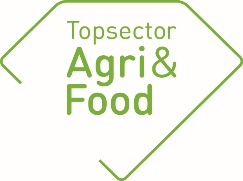 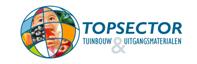 Algemene gegevensAlgemene gegevensPPS-nummerAF-16051TitelKetenbreed kwaliteitsonderzoek uiThemaRobuuste Plantaardige ketensUitvoerende kennisinstelling(en)Instituut Wageningen Plant ResearchProjectleider onderzoek (naam + emailadres)Chris de Visser (chris.devisser@wur.nl)Penvoerder (namens private partijen)Inge Ribbens (GroentenFruit Huis)Adres projectwebsitewww.uireka.nl KOL: https://www.wur.nl/nl/Onderzoek-Resultaten/Onderzoeksprojecten-LNV/Expertisegebieden/kennisonline/Ketenbreed-kwaliteitsonderzoek-uien.htm Startdatum1 januari 2017Einddatum31 december 2019 (oorspronkelijk). Op basis van mutatieformulier in 2019 is de einddatum van de PPS gezet op 30 juni 2020. De achtergrond hiervan betreft de bewaring van uien van de proevenoogst 2019 voor kwaliteitswaarnemingen.Goedkeuring penvoerder/consortium De jaarrapportage dient te worden besproken met de penvoerder/het consortium. De TKI’s nemen graag kennis van eventuele opmerkingen over de jaarrapportage.Goedkeuring penvoerder/consortium De jaarrapportage dient te worden besproken met de penvoerder/het consortium. De TKI’s nemen graag kennis van eventuele opmerkingen over de jaarrapportage.De penvoerder heeft namens het consortium de jaarrapportage  goedgekeurd niet goedgekeurdEventuele opmerkingen over de jaarrapportage:Inhoudelijke samenvatting van het projectInhoudelijke samenvatting van het projectProbleemomschrijvingDe uiensector exporteert jaarlijks voor 400 miljoen euro op basis van de sterke teelt in Nederland. Veel Nederlandse akkerbouwers profiteren van deze positie. Om de exportpositie en daarmee de omvang en verdienvermogen van de teelt voor Nedrelandse akkerbouwers te borgen, is het van belang dat de kwaliteit van onbesproken niveau is. Die kwaliteit staat onder druk door ziektes als Fusarium bolrot en koprot en heeft constante aandacht nodig op gebied van bewaarkwaliteit in verband met veranderende teeltomstandigheden als bemesting en rassenkeuzeDoelen van het projectHet doel van de PPS is om via bundeling van krachten over de gehele keten de kwaliteit van de Nederlandse ui verder te verbeteren. De resultaten die deze PPS wil realiseren gaan in op deze aspecten en beogen:oplossingen aan te reiken aan telers voor hardnekkige problemen als koprot en Fusarium,inzage te bieden in het effect van bemesting met stikstof en sporenelementen op kwaliteitsaspecten als hardheid, huidvastheid en natuurlijke weerbaarheid,de invloed van teeltomstandigheden op het kwaliteitsprobleem van zogenaamde scheurkontjes vast te stellen,onafhankelijke gegevens te verzamelen over de invloed van rassenkeuze op een reeks van kwaliteitsaspecten,breed binnen de keten over de resultaten van deze PPS op effectieve manier te communiceren.ResultatenResultatenBeoogde resultaten 2019Beoogde resultaten van 2019:Rassenlijst zaaiuien 2020 op basis van onderzoeksresultaten 2018 (beschikbaar na bewaring 2019)Resultaten veldproef plantgoedbehandeling plantuienResultaten veldproeven naar interactie rassenkeuze en stikstofgiftResultaten veldproef naar interactie tussen rassenkeuze, oogsttijdstip en kwaliteit.InEen veldproef naar de invloed van meso- en micronutriënten op kwaliteit en ziekteweerbaarheidEen veldproef naar de vergelijking tussen beslissingsondersteunende systemen bij de bestrijding van koprot.Een veldproef ter voorbereiding op een droog- en bewaarproef gepland in seizoen 2019/2020 (productie van uien met verschillende niveaus van infectie en velddroging).Verzamelen van monsters in de praktijk tbv een detectietoets die koprotbesmetting in de bewaring in maart/april kan voorspellen.Analyse van de verzamelde data over fusariumverspreiding in Nederland van 2017 en 2018 en rapportage van de resultaten.Overleving van een viertal schadelijke organismen via vergisting, dierlijke mest (op basis van voerresten) en compost.Inzicht in alternatieve bestrijdingswijzen van uienvlieg via bodem- en gewasbehandelingen.Communicatie via een maandelijkse nieuwsbrief, presentaties en aanwezigheid op de twee grote uienevenementen in het jaar.Behaalde resultaten 2019De veldproeven en experimenten zoals gepland zijn alle uitgevoerd conform plan. De verslagen voor deze proeven zijn gepland in 2020. In 2019 zijn wel verslagen verschenen van veldproeven die in 2018 zijn uitgevoerd. De verslagen zijn te vinden op de website van uireka: https://uireka.nl/presentaties-downloads/ De communicatie activiteiten zijn alle gerealiseerd conform plan.Afwijkingen zijn de volgende:Er zijn geen uien verzameld in de praktijk om het detectiesysteem te toetsen. Reden is dat het bedrijf dat de toets voor de PPS ontwikkelde, failliet is gegaan. Alle ruwe data en opgeslagen monsters zijn veilig gesteld.Voor de overleving (en dus het verspreidingsrisico) van het organisme stengelaal zijn geen experimenten uitgevoerd in drijfmest en compost. Daarvoor bleek het budget niet toereikend.De rapportage over de verspreiding van Fusarium rot alsmede de veroorzakers daarvan, is nog niet beschikbaar. Dit zal in 2020 alsnog worden afgerond.Beoogde resultaten 2020De PPS heeft uitstel gevraagd en gekregen tot en met 30 juni 2020. Dit was nodig om de finale resultaten van de experimenten vast te stellen waarvan uien in bewaring zijn gegaan. Het betreft de volgende experimenten:Koprot proef met BOS’enKoprot droog en bewaarproefInteractie rassenkeuze en N-giftInteractie rassenkeuze, oogsttijdstip en kwaliteit.RassenvergelijkingInvloed van bemesting strategieën op weerbaarheidVan deze proeven worden nog rapporten gemaakt net als van het Fusarium onderzoek.Opgeleverde producten in 2019 (geef de titels en/of omschrijvingen van de producten / deliverables of een link naar de producten op de projectwebsite of andere openbare websites)Wetenschappelijke artikelen:  geen wetenschappelijke artikelen verschenen. Zat ook niet in de planning.Externe rapporten: deze staan op de site https://uireka.nl/presentaties-downloads/ Hieronder valt ook het rassenbulleting. Van de rassenvergelijking is ook een rapportage gemaakt die echter niet openbaar kan worden in verband met de vertrouwelijke gegevens die het bevat.rapport 2019-1 : Effect van nutriënten op kwaliteit en weerbaarheid. Verslag van de veldproef in 2018. Geel, W. B. Evenhuis & C. Topperrapport 2019-2: Beheersing koprot in zaaiuien met behulp van waarschuwingssystemen. Evenhuis, B.rapport 2019-5 : Invloed van de stikstofgift op kwaliteit en opbrengst in zaaiuien. Verslag van de veldproef in 2018. Boot, E. & L. Remijn. rapport 2019-6 : Invloed van het oogsttijdstip op kwaliteit en opbrengst in zaaiuien. Verslag van de veldproef in 2018. Boot, E. & L. Remijn. rassenlijst zaaiuien 2020. Oers, C, van.Artikelen in vakbladen:Roep om meer colelctiviteit in de uiensector. Akker & Tuinbouw, 19 januari 2019Koprot is vroegtijdig signaleren. Akkerbouwkrant Innovatie & Ondernemen no 1, 2019Uireka bekijkt knelpunten duurzame teelt. Nieuwe Oogst 4 juni 2019Focus in Uireka 2.0 verschuift van kwaliteit naar duurzaamheid. Veldpost 31 augustus 2019.Inleidingen/posters tijdens workshops, congressen en symposia:Chris de Visser. Presentatie resultaten 2018 van Uireka. Themadag Uien, Dronten, januari 2019.Olga Scholten. The presence of Fusarium species in Dutch onions. Joint meeting of the National Onion Association (NOA), National Allium Research Conference (NARC), and International Allium Research Symposium (IARS), July 24-27, Wisconsin, USA.Idem. KNPV Working Group Fusarium, 20 oktober, Utrecht.Chris de Visser. Resultaten Uireka. Hazeera klantendag Emmeloord, 1 augustus 2019TV/ Radio / Social Media / Krant: geen.Overig (Technieken, apparaten, methodes etc.):Stand op Uiendag Colijnsplaat op 31 augustus 2019.Stand op Themadag Uien Colijnsplaat 9 januari 2019